 Spectre – Industry – PLC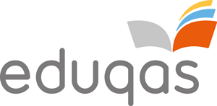 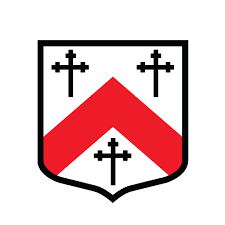 Write examples for each of the learning outcomes. I can explain the effect of ownership and control of media organisations, including conglomerate ownership, diversification and vertical integration. I can analyse the impact of the increasingly convergent nature of media industries across different platforms and different national settings.  I can identify the importance of different funding models, including government funded, not-for-profit and commercial models I can explain how the media operate as commercial industries on a global scale that reach both large and specialised audiences.I understand and can provide examples of the functions and type of regulation of Spectre.I can explain the challenges for media regulation presented by ‘new’ digital technologies (internet).